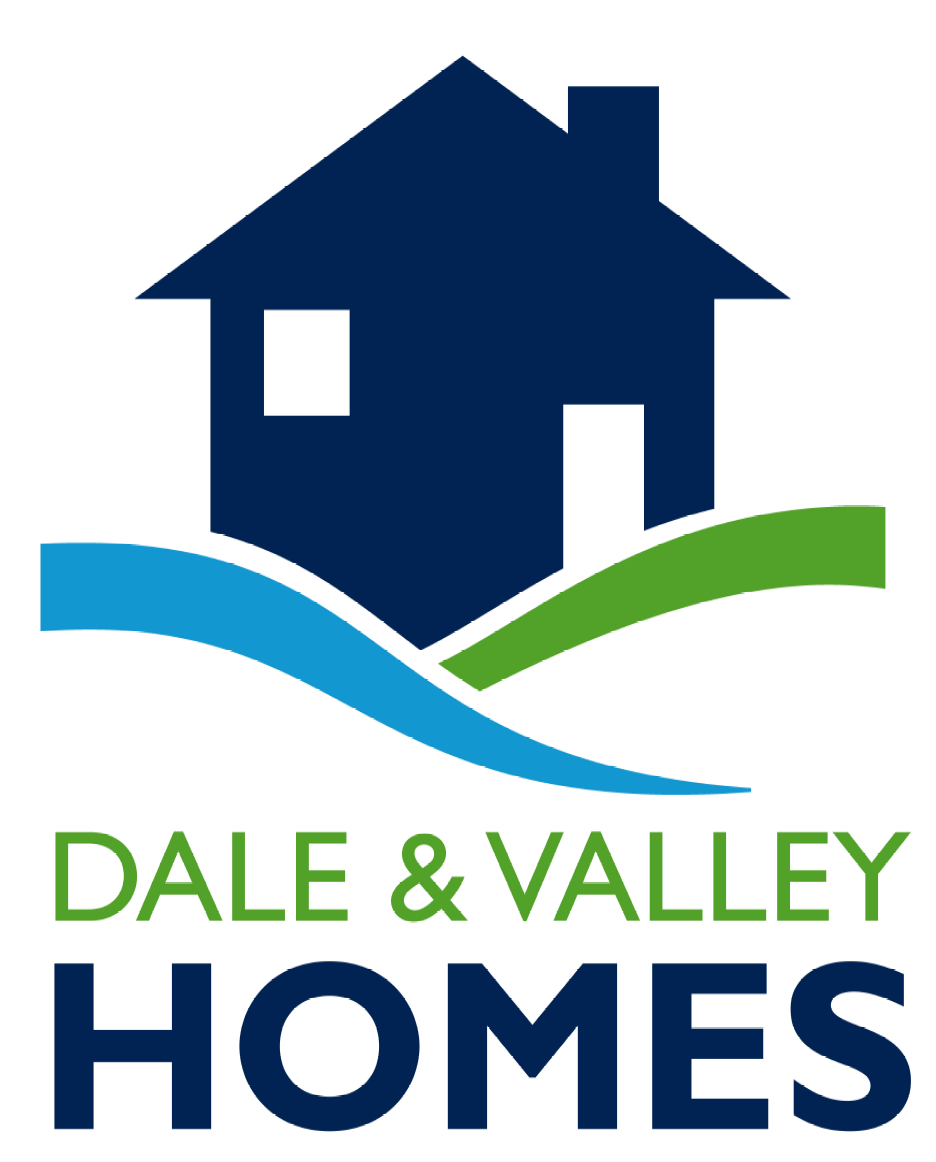 				16 February 2015Independent Board Member Dear Applicant,Thank you for your interest in the above vacancy.Our Rules state that you must provide a statement which sets out the reasons for your suitability to be a Board Member. The information you write within the ‘Supporting Information’ section of the application form will be used to assess your suitability. We also require that you complete the Declaration of Interests and the Independent Board Member Eligibility forms. These will also be used to assess your suitability to the role. Please include a passport sized photograph when submitting your application.For more information about the role, please contact Lindsey Irving, Governance Manager, email: l.irving@daleandvalleyhomes.co.uk or telephone: 0300 2000 194Completed applications can be sent to;Email: jobs@daleandvalleyhomes.co.ukAddress: Human Resources, Dale & Valley Homes, Dale & Valley House, 27 Longfield Road,  Bishop Auckland, Co. Durham DL14 6XB  Our RefTelephone enquiries to Your RefDirect Lineemail address01388 770@daleandvalleyhomes.co.ukDate16th February 2015